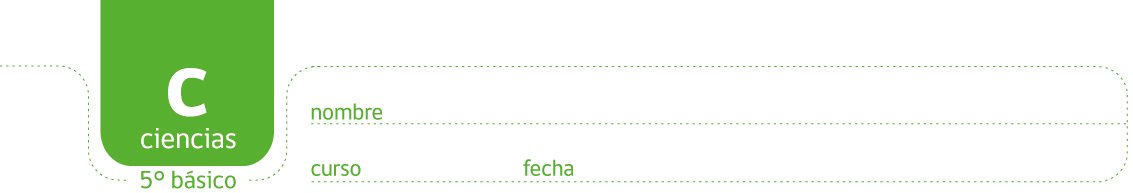 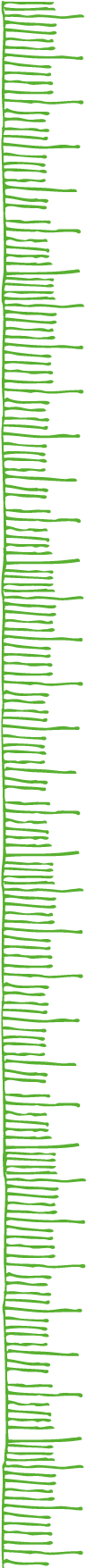 el mar y nuestra alimentación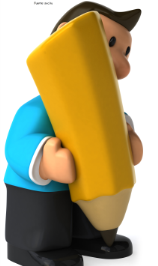 Realicen una encuesta en el colegio que les permita identificar el consumo de pescados y mariscos. Hagan preguntas como estas:¿Cuántas veces a la semana consumen alimentos derivados del mar?¿Qué alimentos derivados del mar te gusta más comer diariamente?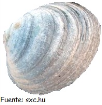 ¿Cuál es el aporte nutritivo de pescados y mariscos en tu dieta? Explica.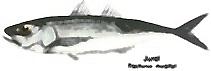 Con los datos obtenidos saquen conclusiones y expónganlas a sus compañeros.Propongan una dieta alimenticia rica en recursos marinos.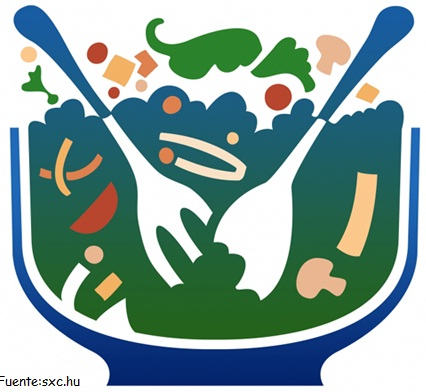 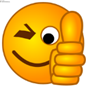 Elaborado por: Mineduc. Módulo didáctico en escuelas rurales multigrado. Adaptado por Currículum en Línea.